MARIO SÁNCHEZLICENCIADO EN ADMINISTRACIÓNSoy una persona proactiva, excelente compañero de equipo, organizado y responsable. Disfruto mucho aprender cosas nuevas, por lo que mi objetivo es un puesto desafiante y dinámico donde poder compartir mi experiencia y a su vez sumar nuevos conocimientos.CONTACTO	EXPERIENCIA LABORAL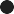 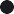      hola@sitioincreíble.com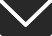      Cel:  1234-5678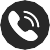       @sitioincreíble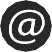 Calle Cualquiera 123, Cualquier Lugar.Responsable  de  AdministraciónEmpresa Increíble, Ene 2016 - Jul 2017Recepción de Clientes. Manejo de Conmutador.Asistencia a mesa de entradas. Organización de libro de entrada y salida. Mantenimiento de archivo.EDUCACIÓNUniversidad IncreíbleLic. en Administración, 2016Promedio académico 8,5Asistente   AdministrativoEmpresa Increíble, Ene 2016 - Jul 2017Recepción de Clientes. Manejo de Conmutador.Asistencia a mesa de entradas. Organización de libro de entrada y salida. Mantenimiento de archivo.Colegio Secundario IncreíbleBachiller en Bienes y Servicios, 2012Diploma Alumno Destacado, 2012CURSOS / IDIOMASPasante  AdministrativoEmpresa Increíble, Ene 2016 - Jul 2017Recepción de Clientes. Manejo de Conmutador.Asistencia a mesa de entradas. Organización de libro de entrada y salida. Mantenimiento de archivo.Curso de InformáticaInstituto Increíble, 2019.Idioma InglésNivel  Oral  Bilingüe. Nivel Escrito Avanzado.Pasante  AdministrativoEmpresa Increíble, Ene 2016 - Jul 2017Recepción de Clientes. Manejo de Conmutador.Asistencia a mesa de entradas. Organización de libro de entrada y salida. Mantenimiento de archivo.